Your recent request for information is replicated below, together with our response.1. What conditions need to be met to allow police bang family's door (in police inquiry case), despite being informed that the constant banging scares child and that only written inquiry is accepted.2. Which of those conditions apply in our case CR/0082483/24In response to both parts of your request I must inform you that the information sought is not held by Police Scotland and section 17 of the Act therefore applies.By way of explanation, The Freedom of Information Act provides a right of access to recorded information only. There is no policy or procedure documents that covers the scenario set out in your request. You may wish to consider submitting a complaint about Police Scotland. Information regarding how to do this is available at Complaints - Police ScotlandIf you require any further assistance, please contact us quoting the reference above.You can request a review of this response within the next 40 working days by email or by letter (Information Management - FOI, Police Scotland, Clyde Gateway, 2 French Street, Dalmarnock, G40 4EH).  Requests must include the reason for your dissatisfaction.If you remain dissatisfied following our review response, you can appeal to the Office of the Scottish Information Commissioner (OSIC) within 6 months - online, by email or by letter (OSIC, Kinburn Castle, Doubledykes Road, St Andrews, KY16 9DS).Following an OSIC appeal, you can appeal to the Court of Session on a point of law only. This response will be added to our Disclosure Log in seven days' time.Every effort has been taken to ensure our response is as accessible as possible. If you require this response to be provided in an alternative format, please let us know.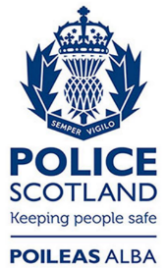 Freedom of Information ResponseOur reference:  FOI 24-1476Responded to:  7th June 2024